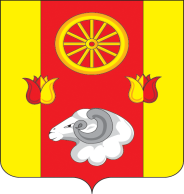       АДМИНИСТРАЦИЯ	                                                                     Привольненского                     	     сельского поселения Ремонтненского  района                                                      Ростовской  области                                                                             347490  п. Привольный       ул. Советская 21              тел.36-2-41       05.02.2020 г.  № 54Отчет о проделанной работе Привольненского сельского поселения по гармонизации межэтнических отношений с 05. 01. 2019 г. по 05. 02. 2019 г. 1.  Проведение заседаний консультативных советов и малых советов2. Информация о ходе выполнения муниципальных программ борьбы с экстремизмом и планов по гармонизации межэтнических отношений3. Проведенные сходы граждан4. В случаях возникновения конфликтных ситуаций: (обобщенная информация)5. Информация о деятельности добровольных народных дружин6. Факты уничтожения посевов при несанкционированном выпасе скотаГлава администрации Привольненского сельского поселения                                  _________   / В.Н. Мироненко /Исп.: Сарычева И.А.  (8 – 928 – 957 – 65 – 87)ОТЧЁТпо мероприятиям за январь05.01.2020г. Рождественские соревнования по волейболу среди мужских команд. 05.01.2020 г. в п. Привольный прошёл уже в девятый раз Новогодний турнир по волейболу среди мужских команд. В соревнованиях приняли участие 8 команд из 6 сельских поселений. Игры, как всегда, прошли в упорной и увлекательной борьбе. За третье место играли команды Кормовского с/п и Ремонтненского с/п. Здесь чуть сильнее оказались волейболисты из с. Ремонтного. В финале, как и в прошлом году встретились команды п. Т.-Лимана и Привольненского с/п. В итоге кубок остался у команды из п. Т.-Лимана. 2 место заняла команда Привольненского сельского поселения.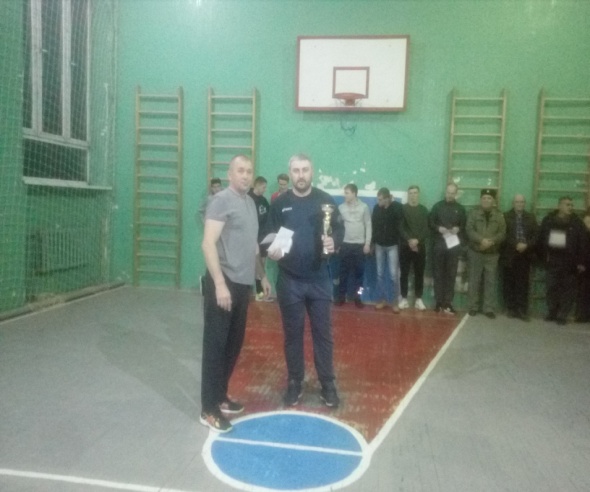 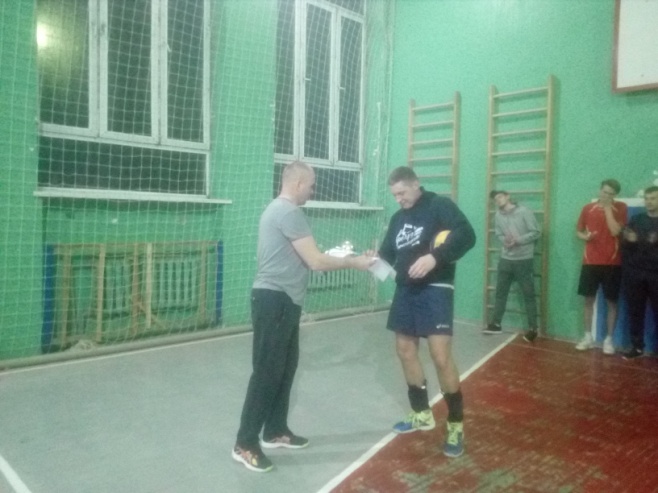 06.01.2020г. Праздничные колядки «Однажды ночью во дворе».«Коляда пришла, отворяй ворота» После встречи Нового года, наступило веселое время святочных колядок. В эти дни ходят друг к другу в гости поздравляют с Рождеством и поют колядки. 6 января работники Приволенского СДК, а также участники художественной самодеятельности - ряженные колядовщики отправились с веселым настроением поздравлять односельчан с великим праздником, с наступающим Рождеством, за что, их щедро одаривали гостинцами – сладостями, пряниками, пирогами. Поздравления и подарки сопровождались отличным настроением, смехом, улыбками.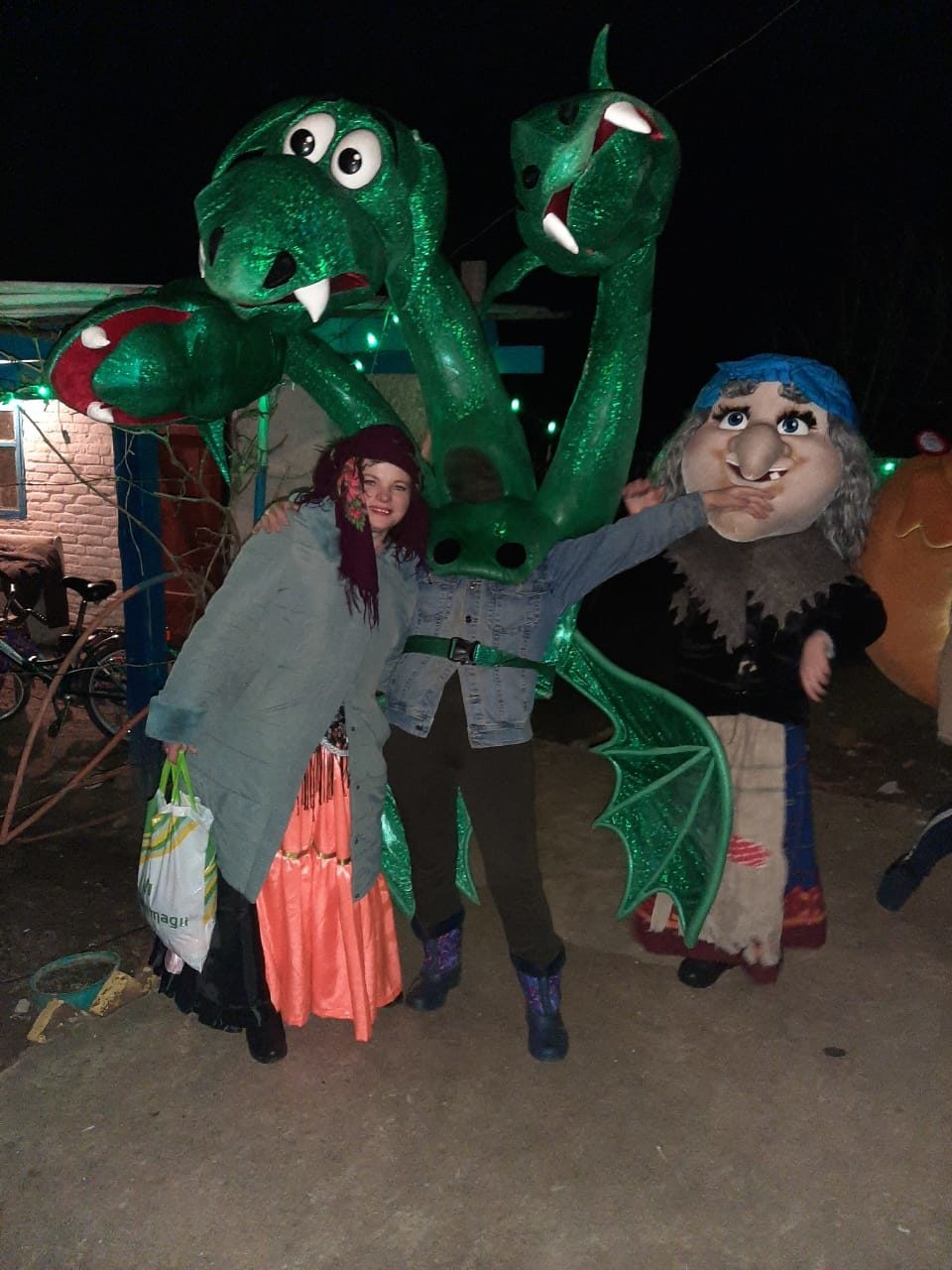 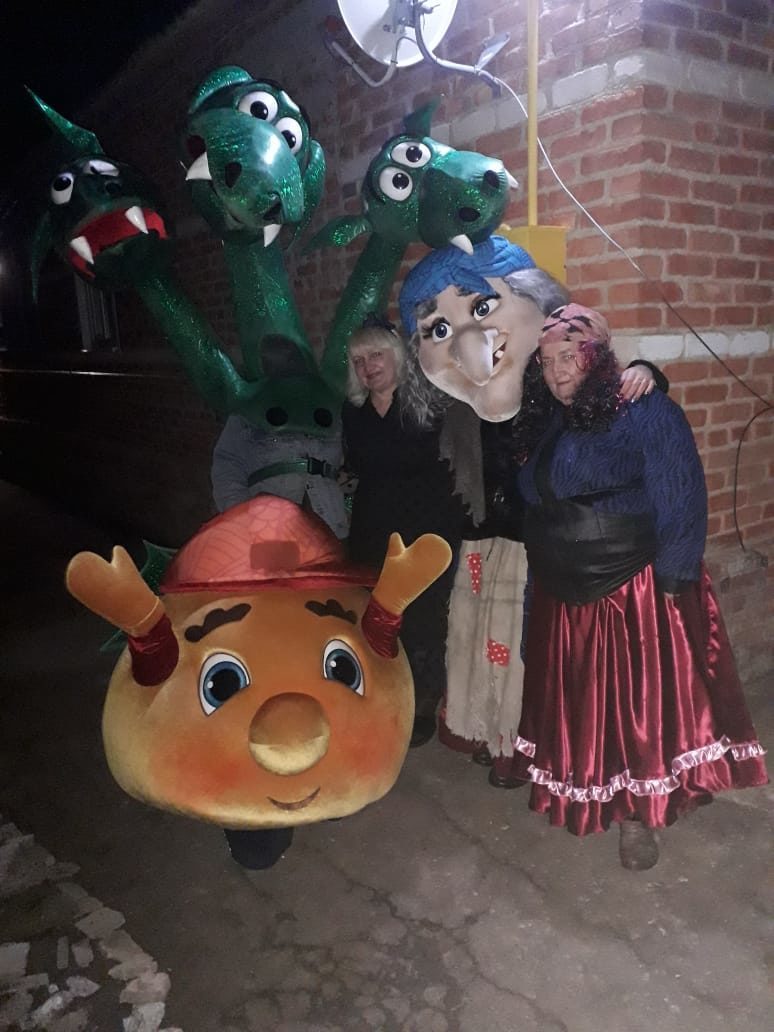 23 января 2020 г. час памяти «Помни, не забудь!». Для младших школьников специалистом Приволенского СДК был проведён час памяти «Помни, не забудь!», посвященный Дню памяти жертв Холокоста. Ребята узнали о роли, значении, месте данного явления, и его влиянии на развитие исторического процесса. Познакомились с ужасами Саласпилса, Бухенвальда, Майданека, Бабьего Яра, Хатыни, Освенцима. Учащиеся активно выражали своё отношение к этой страшной трагедии, осуждали действия фашистских извергов. Рассказ сопровождался показом выставки, выдержками из литературных произведений. Ребятам были рекомендованы художественные произведения, отражающие ужасы Холокоста. Наш долг и обязанность – помнить о погибших, уважать уцелевших и снова подтвердить стремление человечества к взаимопониманию и справедливости.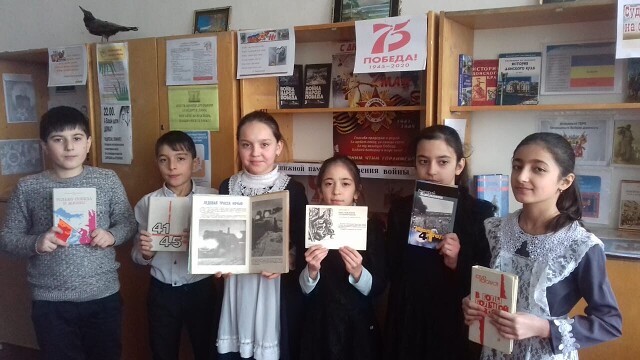 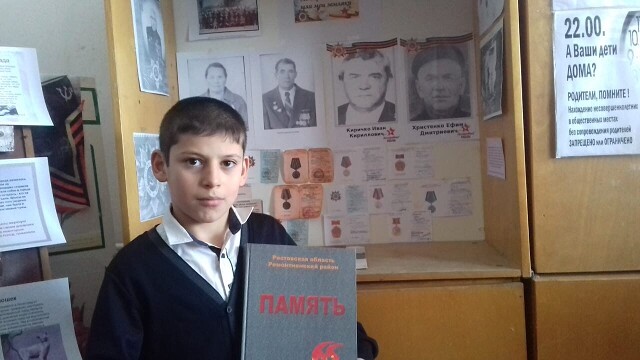 27 января День полного освобождения Ленинграда от фашистской блокады,           Тематическая программа «Блок-Ада Тани Савичевой».Ровно 76 лет назад в январе 1944 года Ленинград отпраздновал свою Победу. Победу тех, кто сражался с врагом, чтобы отстоять родной город, кто пережил все тяготы жесточайшей блокады, кто жил и боролся, несмотря на холод и голод, бомбежки и артобстрелы. 27 января, прошла тематическая программа «Блок-Ада Тани Савичевой», посвящённый жертвам блокады Ленинград. Для младших школьников была создана фото - выставка, где так же можно увидеть блокадную осьмушку хлеба и листочки из дневника Тани Савичевой. Также школьникам была показана презентация и проведена беседа о героических защитниках Ленинграда, о тяготах перенесенных ими в голоде, обстреле и бомбежке, о дороге жизни, о снятии блокады. Всех желающим рассказывали о невиданных трудностях и страданиях, которые пришлось пережить Ленинграду, который был лишен запасов продовольствия и топлива. И о том, как хлеб был почти единственным питанием ленинградцев. В заключение мероприятия минутой молчания почтили память ленинградцев, погибших во время блокады.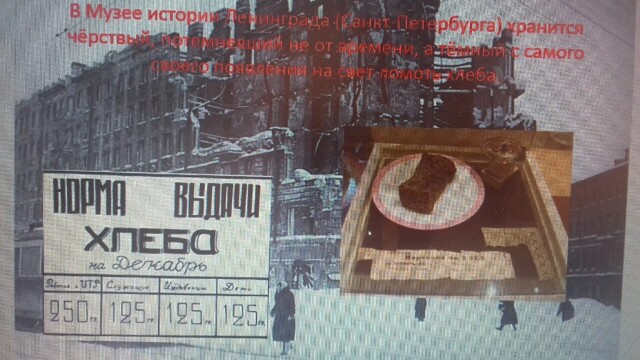 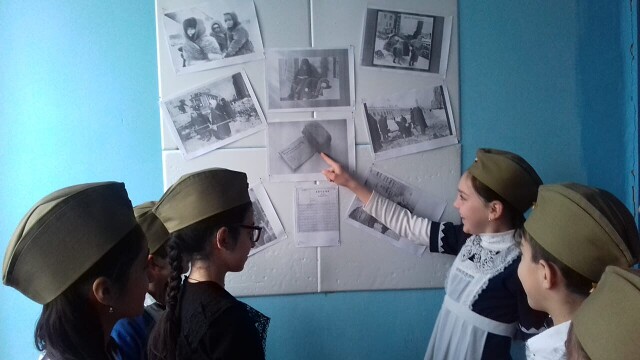 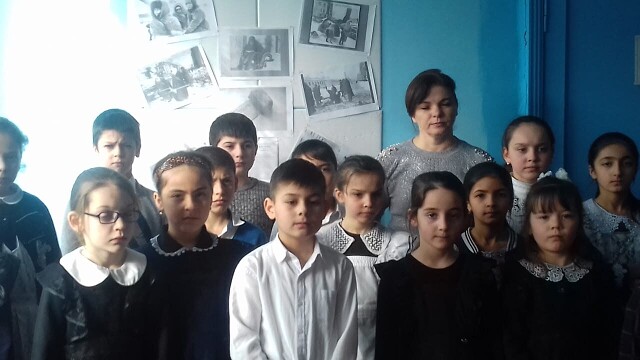 датаКоличество участниковповестка дняпринятые решениянаименование мероприятия дата проведения№ пунктов программ (планов)объем выполненияРождественские соревнования по волейболу среди мужских команд05.01.2020г.40 человекМБОУ Приволенская СШКомплексный план работы Малого совета по вопросам межэтнических отношений при Администрации Привольненского сельского поселения на 2020г.ВыполненоПраздничные колядки «Однажды ночью во дворе».06.01.2020Приволенский СДК22 человекаКомплексный план работы Малого совета по вопросам межэтнических отношений при Администрации Привольненского сельского поселения на 2020г.ВыполненоЧас памяти «Помни и незабудь»23.01.2020МКУК Приволенский СДК18 человекКомплексный план работы Малого совета по вопросам межэтнических отношений при Администрации Привольненского сельского поселения на 2020г.ВыполненоТематическая программа «Блок-Ада Тани Савичевой».27.01.2020МКУК Приволенский СДК22 человекаКомплексный план работы Малого совета по вопросам межэтнических отношений при Администрации Привольненского сельского поселения на 2020г.Выполненодата и место проведенияколичество участниковкто проводилподнимаемые вопросыпринятые решения-----дата и место причины конфликтаустановочные данные участниковпринятые меры по локализации конфликтапринятые процессуальные решения----------наименование мероприятия численность дружинниковФИО руководителя дружиныэтнический состав дружиныПатрулирование улиц  в выходные и праздничные дни п. Привольный (30.12.2019г. – 08.01.2020г.)16Кондратенко Денис ВикторовичДаргинец - 2  чел.Чеченец – 2 чел.Русские - 3 чел.дата и местопричинитель вреда (ФИО, национальность)пострадавший (ФИО, национальность)меры, принятые органами власти----